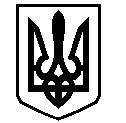 У К Р А Ї Н АВАСИЛІВСЬКА МІСЬКА РАДАЗАПОРІЗЬКОЇ ОБЛАСТІсьомого скликання  тридцять третя  (позачергова) сесіяР  І  Ш  Е  Н  Н  Я 27  червня   2018                                                                                                         № 26Про поновлення договору оренди землі  для  розміщення торгівельного кіоску «Хліб» приватному підприємцю Іванюсі А.В. 	Керуючись Законом України «Про місцеве самоврядування в Україні»,  ст.12 Земельного кодексу України,  Законом України «Про оренду землі», Законом України «Про внесення змін до деяких законодавчих актів України щодо розмежування земель державної та комунальної власності»,  розглянувши заяву приватного підприємця Іванюхи Анатолія Вікторовича, що мешкає в м. Василівка, вул. Щаслива, 71,   про поновлення  договору оренди земельної ділянки в м. Василівка, вул. Соборна 11, укладеного з Василівською міською радою 14 березня 2006  року,  Василівська міська радаВ И Р І Ш И Л А :	1.Поновити приватному підприємцю Іванюсі Анатолію Вікторовичу   терміном на  п’ять  років   договір оренди землі, кадастровий номер 2320910100:05:026:0015, площею   для  розміщення торгівельного кіоску «Хліб»  в м. Василівка, вул. Соборна 11.	2.Доручити міському голові  укласти  з приватним підприємцем Іванюхою Анатолієм Вікторовичем      додаткову угоду до договору оренди землі в м. Василівка, вул. Соборна 11,   площею     для  розміщення торгівельного кіоску «Хліб,  що укладений з Василівською міською радою  14 березня 2006 року.	3. Зобов’язати приватного  підприємця  Іванюху Анатолія Вікторовича    зареєструвати додаткову угоду відповідно до вимог  Закону України «Про  державну реєстрацію прав на нерухоме майно та їх обмежень».4. Контроль за виконанням цього рішення покласти на постійну комісію міської ради з питань земельних відносин та земельного кадастру, благоустрою міста та забезпечення екологічної безпеки життєдіяльності населення.Міський голова                                                                                                     Л.М. Цибульняк